Strategies to Bless Your Workforce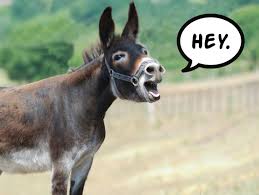 Offering the best salaries we can to our staffMeaningful recognition that makes a statementTraining in effective management for managers        Compensation beyond the $ that values staffAdapted from Talmud Bava Metzia, chapter 7: The employer said to the workers: “I raise your salaries for you to come in early and stay late.” The Mishnah commands the workers to respond: “No, you raised our rates in order for us to do better work.” What can we do for our talent so they can do better work?Rituals that express gratitude (saying thank you, rituals during staff meetings, honoring b-days)A deeply planned and executed hiring, selection, “no thank you” and on-boarding processA weekly meaningful supervision meeting with direct reports (for feedback and bonding)Regular (monthly) performance review discussions and meaningful annual appraisalCreate culture of respect, honor, and transparency – and model these behaviors up and downPaid Parental Leave, job flexibility as much as possible and other family friendly benefitsSuccession planning – setting a course for how staff can grow and develop (thinking ahead)Provide opportunities for one’s growth in leadership, personal development, empowering each employee to take ownership of one’s growthTransparency in compensation – working to reduce gender pay inequity and offering the best salaries and packages possible (not just enough to get them to say YES!) Mark S. Young, Managing Director, The Leadership CommonsThe William Davidson Graduate School of Jewish EducationThe Jewish Theological SeminaryWork: 212-678-8852 Cell: 908-337-4635mayoung@jtsa.edu @msy226nycwww.jtsa.edu/jewish-leadership-training